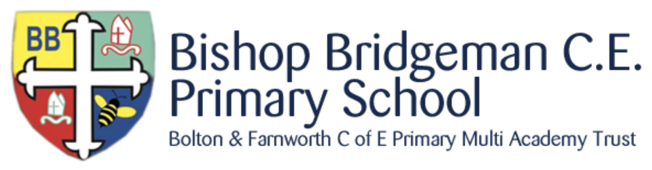 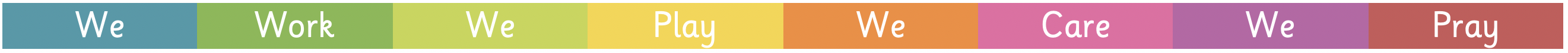 Mobile Technology PolicyMobile technology devices may be a school owned or privately owned smartphone, tablet, notebook/laptop or other technology that usually has the capability of utilising the school’s wireless network. The device then has access to the wider internet which may include the school’s learning platform and other cloud based services such as email and data storage. Potential Benefits of Mobile TechnologiesResearch has highlighted the widespread uptake of mobile technologies amongst adults and children of all ages. Web-based tools and resources have changed the landscape of learning. Students now, have at their fingertips, unlimited access to digital content, resources, experts, databases and communities of interest. By effectively maximizing the use of such resources, schools not only have the opportunity to deepen student learning, but they can also develop digital literacy, fluency and citizenship in students that will prepare them for the high tech world in which they will live, learn and work. ConsiderationsThere are a number of issues and risks to consider when implementing mobile technologies, these include; security risks in allowing connections to the school network, filtering of personal devices, breakages and insurance, access to devices for all students, avoiding potential classroom distraction, network connection speeds, types of devices, charging facilities, total cost of ownership.The use of mobile technologies brings both real benefits and challenges for the whole school community – including teachers - and the only effective way for a school to implement these successfully, is to involve the whole school community from the outset. The school Acceptable Use Agreements for staff, pupils and parents/carers will give consideration to the use of mobile technologies. The school allows: The school has provided technical solutions for the safe use of mobile technology for school devices/personal devices:All school devices are controlled though the use of Mobile Device Management software.Appropriate access control is applied to all mobile devices according to the requirements of the user (e.g. internet only access, network access allowed, shared folder network access).The school has addressed broadband performance and capacity to ensure that core educational and administrative activities are not negatively affected by the increase in the number of connected devices.For all mobile technologies, filtering will be applied to the internet connection and attempts to bypass this are not permitted.Appropriate exit processes are implemented for devices no longer used at a school location or by an authorized user. When personal devices are permitted:Personal devices are brought into the school entirely at the risk of the owner and the decision to bring the device in to the school lies with the user (and their parents/carers) as does the liability for any loss or damage resulting from the use of the device in school.The school accepts no responsibility or liability in respect of lost, stolen or damaged devices while at school or on activities organized or undertaken by the school.The school accepts no responsibility for any malfunction of a device due to changes made to the device while on the school network or whilst resolving any connectivity issues.The school recommends that the devices are made easily identifiable and have a protective case to help secure them as the devices are moved around the school. Pass-codes or PINs should be set on personal devices to aid security.The school is not responsible for the day to day maintenance or upkeep of the users personal device such as the charging of any device, the installation of software updates or the resolution of hardware issues.Users are expected to act responsibly, safely and respectfully in line with current Acceptable Use Agreements, in addition:Devices may not be used in tests or exams.Visitors should be provided with information about how and when they are permitted to use mobile technology in line with local safeguarding arrangements.Users are responsible for keeping their device up to date through software, security and app updates. The device is virus protected and should not be capable of passing on infections to the network.Users are responsible for charging their own devices and for protecting and looking after their devices while in school.Personal devices should be charged before being brought into school as the charging of personal devices is not permitted during the school day.Devices must be in silent mode on the school site.School devices are provided to support learning. Confiscation and searching - the school has the right to take, examine and search any device that is suspected of unauthorized use, either technical or inappropriate.The changing of settings (exceptions include personal settings such as font size, brightness etc.,) that would stop the device working as it was originally set up and intended to work is not permitted.The school will ensure that school devices contain the necessary apps for school work. Apps added by the school will remain the property of the school and will not be accessible to students on authorized devices once they leave the school roll. Users must only photograph people with their permission. Users must only take pictures or videos that are required for a task or activity.  All unnecessary images or videos will be deleted immediately.Staff owned devices should not be used for personal purposes during teaching sessions, unless in exceptional circumstances.Reviewed:			September 2021Next Review Date:		September 2022School DevicesSchool DevicesSchool DevicesSchool owned and allocated to a single userSchool owned for use by multiple usersAuthorised deviceAllowed in schoolYesYesYesFull network accessYesYesYesInternet onlyNo network access